Rapport médical abrégé sur le diagnostic et l’incapacité de travailIndemnité journalière en cas de maladie / 
indemnité journalière en cas d’accidentRapport médical abrégé sur le diagnostic et l’incapacité de travailIndemnité journalière en cas de maladie / 
indemnité journalière en cas d’accident  IJM  LAANuméro de sinistre ou numéro d’assuré :PatientPrénom :	     	Nom :	     Date de naissance :	      	Sexe :	     Taux d’occupation :	      %	Profession exercée :   intellectuelle      physique  Prénom :	     	Nom :	     Date de naissance :	      	Sexe :	     Taux d’occupation :	      %	Profession exercée :   intellectuelle      physique  Prénom :	     	Nom :	     Date de naissance :	      	Sexe :	     Taux d’occupation :	      %	Profession exercée :   intellectuelle      physique  Premier traitement Date :	     Date :	     Date :	     Diagnostic(s)Code CIM et descriptif éventuelCode CIM et descriptif éventuelCode CIM et descriptif éventuelDébut de l’incapa-cité de travailDate :	   	     Degré de l’incapacité de travail :	     Date :	   	     Degré de l’incapacité de travail :	     Date :	   	     Degré de l’incapacité de travail :	     Fin de l’incapacité de travailReprise du travail prévue le :        Reprise du travail prévue le :        Reprise du travail prévue le :        Lieu et date :Adresse du médecin :Signature du médecin : EAN :RCC :Tél. :        E-mail :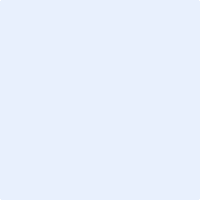 